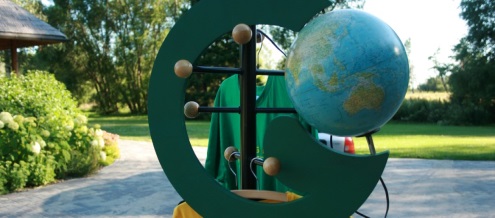             Go Global – Go Green, 2014            Pieteikšanās anketa!Vai paralēli mācībām darbojies kādā pulciņā vai biedrībā? Kādā?_________________________________________________________________________________________________________________________________________________________________________________________________________________________________
Vai iepriekš esi piedalījies kādā projektā vai arī darbojies kā brīvprātīgais? Apraksti šo pieredzi un galvenos pienākumus._________________________________________________________________________________________________________________________________________________________________________________________________________________________________
Kādas ir tavas galvenās intereses un hobiji?_________________________________________________________________________________________________________________________________________________________________________________________________________________________________
Kā Tu izproti nometnes nosaukumu „Go Global - Go Green"?_________________________________________________________________________________________________________________________________________________________________________________________________________________________________Vai esi jau iepriekš piedalījies kāda no „Go Global – Go Green” nometnēm? Norādi trīs galvenos iemeslus kāpēc vēlies šogad piedalīties šajā nometnē!Jā 	Nē _______________________________________________________________________________________________________________________________________________________________________________________________________________Nosauc 3 aktivitātes, kādās vēlētos piedalīties nometnes laikā!_______________________________________________________________________________________________________________________________________________________________________________________________________________Nosauc vienu cilvēku, kuru apbrīno un kāpēc?________________________________________________________________________________________________________________________________________________________________________________________________________________________In 50 to 100 words describe why environmental protection/awareness is important(This question has to be answered in English).________________________________________________________________________________________________________________________________________________________________________________________________________________________________________________________________________________________________________________________________________________________________________________________________________________________________________________________________________________________________________________________________________________________________________________________________________________________________________________________________________Izvēlies vienu no dotajām eseju tēmām un uzraksti 300 – 400 vārdu garu eseju!Man ir tiesības dzīvot tīrā vidē!Vai/Kā es varu izglābt pasauli?Mana pasaule – mūsu pasaule.Paldies par atsaucību!
Uz tikšanos!/“Go Global – Go Green” komanda/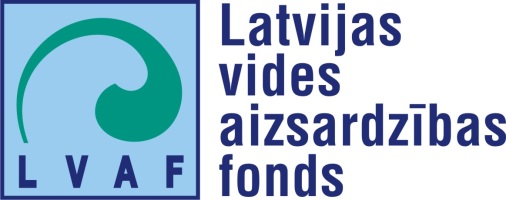 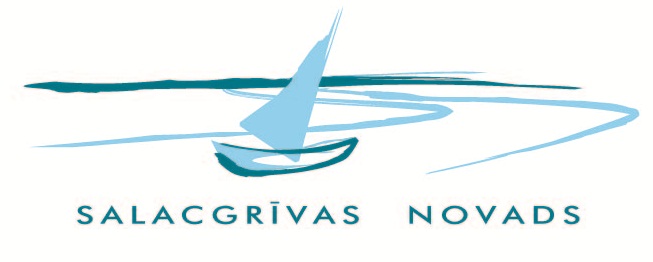 Vārds UzvārdsVecumsDzimšanas datiTālruņa nr.E-pastsAdreseSkola/ klaseValodu prasmespēc Tava vērtējuma